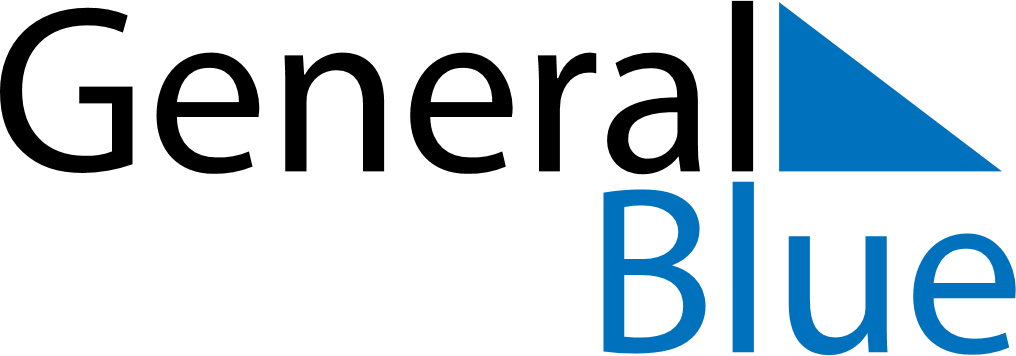 September 1711September 1711September 1711September 1711September 1711SundayMondayTuesdayWednesdayThursdayFridaySaturday123456789101112131415161718192021222324252627282930